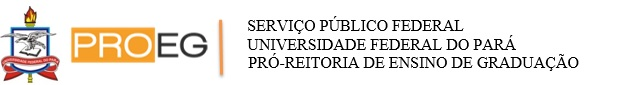 TERMO DE COMPROMISSOTermo de Compromisso de Estágio Não Obrigatório, sem vínculo empregatício, nos termos da Lei n° 8.666/93 e alterações da Lei 11.788 de 25/09/2008, dos Decretos n° 87.497, de 18/08/82 e 2.080, de 26/11/96 e da Portaria do Ministério do Planejamento, Orçamento e Gestão n° 08, de 23/01/2001.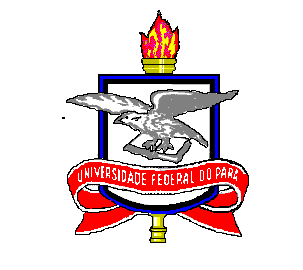 E de outro lado como Estagiário:Mediante as seguintes cláusulas:	CLÁUSULA PRIMEIRA: O presente termo de Compromisso, reger-se-á conforme as condições estabelecidas no Convênio firmado entre a Unidade Concedente e o Estagiário, com a interveniência da Instituição de Ensino, objetivando o processo ensino-aprendizagem.CLÁUSULA SEGUNDA: A jornada de realização do estágio não deverá exceder a 30(trinta) horas semanais, podendo estender-se ou cumprir-se em diversas ocasiões dos recessos escolares.CLÁUSULA TERCEIRA: São obrigações do Estagiário:Cumprir fielmente a programação do Estágio, comunicando em tempo hábil, a impossibilidade de não fazê-lo, se for o caso;Cumprir todas as normas internas da empresa, especialmente as relativas a Estágio, que o estudante declara expressamente conhecer;Guardar sigilo, quanto aos elementos manipulados ou aqueles que, direta ou indiretamente venha a tomar conhecimento no exercício de suas atividades na empresa concedente de estágio;Elaborar o relatório sobre o desenvolvimento das tarefas que lhe foram atribuídas, submetendo-o à apreciação do Supervisor Técnico.CLÁUSULA QUARTA: O Estágio terá a duração de 6 (seis) meses, prorrogáveis por igual período no máximo por 3 (três) vezes, totalizando até 24 (vinte e quatro) meses, no período de ____/____/____ a ____/____/____, no horário das ________às ________ horas.CLÁUSULA QUINTA: Por conta e a cargo da concedente do Estágio, será estipulado o valor da remuneração do estagiário, que será de R$ ____________________________ e auxilio transporte de R$ ___________________ durante o referido período e feito seguro contra acidentes pessoais sob a APÓLICE nº ________________________________.SUBCLÁUSULA PRIMEIRA: Nos estágios com duração igual ou superior a um ano, é garantido ao estagiário período de férias de trinta dias, a ser gozado, preferencialmente, durante as férias escolares. Nos casos de estágio com duração inferior a um ano, o período de férias mencionado será proporcional. As férias deverão ser remuneradas se houver bolsa ou outra forma de contraprestação.CLÁSULA SEXTA: O presente Termo de Compromisso entrará em vigor a partir da data de sua assinatura, podendo ser cancelado nos seguintes casos:A pedido do Estagiário;No interesse da concedente do Estágio;Por desligamento da Instituição de Ensino;Pelo descumprimento de quaisquer Cláusulas do presente Termo de Compromisso.E, por estarem de pleno acordo, foi o presente Termo de Compromisso, depois de lido e achado conforme, assinado pelas partes e testemunhas, dele extraindo-se 03(três) vias de igual teor, para que produza todos os efeitos.__________________________, _____ de______________ de _______REPRESENTANTE DA UNIVERSIDADE FEDERAL DO PARÁConcedente:Concedente:Concedente:Concedente:Concedente:Endereço:Endereço:Endereço:Endereço:Bairro:CEPCidade:Telefone:Telefone:E-mail:Representante:Representante:Representante:Cargo:Cargo:Supervisor:Supervisor:Supervisor:Cargo:Cargo:Nome:CPF:Curso:Matrícula:Endereço:Fone:ALUNO (A)CONCEDENTE